Draft Minutes for approval from Camber Committee meeting, 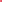 MONDAY 4 JULY 2022, (HELD VIA THE ZOOM APPLICATION CONFERENCING FACILITY)Meeting started 7.35pmAttendance: Mel (Chair), Jill, Steph, Rebecca, Fin, and Chris (eventually). Apologies from John (cultural activities); Laurent (understandably quite busy atm). Matters Arising OR Minutes of previous committee meeting (6.vi.22)Minutes of previous committee meeting (6.vi.22) OR Matters Arising Minutes approved. The fire alarms are definitely working, as demonstrated in a live action social  / kitchen event during the month. It was also demonstrated that the alarms can be silenced after activation by the hi-tech solution of ‘wafting a piece of paper under it until the smoke goes away’. We are definitely getting a new bench for court 3. In line with the club’s ongoing and renewed commitment to sustainability, this will be made out of a chopped up tree. Not plastic.Mel’s draft guidance for the committee on members’ subs requests is in the drafting process. We have a new shoe brush for those coming off Court 3. In line with the club’s ongoing and renewed commitment to sustainability, this is largely made up out of a chopped-up tree. Not plastic. Congratulations to first team skipper Charlie Carew for being the first to stamp on it. We have a new bins contract, and we will keep that under review, but will in any event update and re-sign the relevant bins (inside and outside the clubhouse) to improve our rubbish performance. All agreed this would be in line with the club’s ongoing and renewed commitment to sustainability (*henceforth ‘ILWTCOARCTS’). The LED floodlight installation contract has been signed, so we would expect these to be in place (after a week or so’s disruption) in early autumn. All agreed this would have the benefit of being ILWTCOARCTS. However, as this is a significant investment for the club, the Committee must also take a decision – or at least consider taking a decision -  about ongoing funding implications of this, and whether lights prices should be altered, or even whether subs should be increased in future years and perhaps the lights usage be free at point of use.Perennials: This month’s RSI was “tickety-boo” (© M Carew); the fire extinguisher review is ongoing.
Finances: Treasurers’ update (CS)Latest finances report below:Balance 4 July 2022                                                                                      £93,703Balance at last committee meeting (5 June 2022)                    	£90,489Balance one year ago                                                                                  £68,028Notable transactions since last committee meeting:               Outflows                                                                           - Nothing unusual (which is unusual)               Inflows - Nothing unusual. The increase from last month reflects a steady stream of subscriptions and bar income, including from at least 2 large socials (handicap finals day and a 70th birthday).The balance is flattering as we have not yet paid for the court 1 and 2 maintenance carried out this month (£1,500 to £2,000), or a balls order that has just arrived (although it also doesn’t yet include takings from Saturday’s Fast4s). Very unusually there were no significant maintenance costs/rent payments etc etc. But the overall state of the finances looks fine.We have signed the contract for the new floodlights on courts 1 and 2 which will be c. £36,000 (or £38,000 if we install contactless meters as well – a discussion for another day). Membership update (JP)Jill reported membership numbers were as follows:All members able to book courts peak times= 161Midweek members =13Total= 174 (63% men; 37% women). We have 62 junior members. Waiting to hear from 2 fast track trial members to add to full membership. Since April there have been 34 new members joining [including upgrades from midweek] and 1 midweek member joined.Jill is working on the basis that we are 4 members off our cap of 180, and we are not going to for the rest of the membership year invite any more from the waiting list to join as members. But there is a bit of flexibility below our cap for team captains if, for example,  Boris Becker, applies to join in the coming months (while we might have to check if he would qualify into the 7-mile membership category,  all the same probably worth trying him out for the Men’s 3 team).  An email will go out to the waiting list to let them know. The current CLTCMWLM stands at about 271.
Big thanks expressed to Jill and Chris in particular for the work in the mammoth admin task of sorting the membership this year. We will intend to discuss in January 2023 if we think we should alter the process in any way for the 2023-24 membership year.Inside the ClubhouseWe are still keen to upgrade the broadband. If we sign up to the BT sports package deal, it will be in the club’s name, and we’ll be reading the contract before we do. So once we see something in writing from a supplier, we can progress it.The darts board is lovely. And it’s going to be framed. With a nice notice board type thing behind it. That is no comment on the accuracy of our darts players arrahs. Design guru Fernando is on the case.Social update (SMcK)Steph reported that August will be deliberately quiet, what with the summer and everything, but we are going to have a Pot and Pimms night, and the club tournament finals day is the next big scheduled Camber convention.There will be a Camber Kitchen in October; Friday film nights are in the offing; the annual dinner is all set date wise. (Some discussion ensued about the DJ, but I couldn’t hear what anyone was saying…)Bar report (JS)In John’s absence on cultural excursions duty, there was no formal bar report. So it was agreed that now that all the healthy bar snacks have gone, we’ll bring back Lion bars. And everyone agreed the bar is brilliant. Particularly the beer.TennisUpdate from club captains (Rebecca)The Fast 4s went brilliantly. Big thanks to Sami for all his work on it. Congrats to all participants and organisers. What a day. Let’s see what happens next year (once we find someone to organise it – hopefully we can persuade Sami to reprise his role).Laurent passed on the message through Rebecca that his view is that “tennis is all going well and everything is completely under control and going brilliantly”. Club tournaments are underway soon and will have even more seeds than ever before. It’s a very big undertaking for the organisers, our club captains, and we are hugely appreciative of their work in the bluest of blue riband events that Camber runs.There is some concern about an apparent drop off in numbers attending club play on Thursdays and sometimes Sundays, and also in wheelchair tennis numbers. Agreed that we will all think on on these issues, and all suggestions will be gratefully received over the coming months. We will publicise the sessions though as a prompt to members.AOBCS: sought formal approval of a wine trade club night book -ut of courts. Good for the club’s funds ,he says. Approved for last Tuesday in September.SMcK: Maintenance Day / Shed organisation: set for Sat 3 September. Steph will co-ordinate compiling a list; we will sort out some shelves for the shed. George B will be invited to capture the moment in Art. Chris confirmed he has now successfully opened and shut the shed, and locked it, and put the key in the key cupboard, JP: Organising more key cuts for new members.MC: ILWTCOARCTS, Mel updated on the discussion of the club’s sustainability committee, which have been global in scope. She will report further next time - ILWTCOARCTS.  DONM Tuesday 30 August, 8.10pm at the ClubhouseMeeting ended 8.54pm. A Record. Just brilliant.vFD 30.viii.22